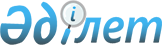 О проекте Закона Республики Казахстан "О внесении изменений и дополнений в Закон Республики Казахстан "О мобилизационной подготовке и мобилизации"Постановление Правительства Республики Казахстан от 30 июня 2009 года № 1013

      Правительство Республики Казахстан 



ПОСТАНОВЛЯЕТ:





      внести на рассмотрение Мажилиса Парламента Республики Казахстан проект Закона Республики Казахстан "О внесении изменений и дополнений в Закон Республики Казахстан "О мобилизационной подготовке и мобилизации".



      



Премьер-Министр






      Республики Kaзaxcтан                       К. Масимов




Проект




ЗАКОН РЕСПУБЛИКИ КАЗАХСТАН





О внесении изменений и дополнений в Закон Республики Казахстан





"


О мобилизационной подготовке и мобилизации"




      



Статья 1.



 Внести в 

 Закон 

 Республики Казахстан от 16 июня 1997 года "О мобилизационной подготовке и мобилизации" (Ведомости Парламента Республики Казахстан, 1997 г., № 11, ст. 155; 2004 г., № 23, ст. 142; 2006 г., № 16, ст. 104; 2007 г., № 10, ст. 69) следующие изменения и дополнения:




      1) в статье 1:




      в абзаце четвертом слова «и мобилизации» исключить;




      в абзаце шестом после слова «время» дополнить словами «, оказания гуманитарной помощи, принятия первоочередных мер по ликвидации чрезвычайных ситуаций природного и техногенного характера в мирное время»;




      дополнить абзацем десятым и одиннадцатым следующего содержания:




      «оценка мобилизационной готовности - определение степени соответствия уровня подготовленности государственных органов и организаций нормативам и требованиям мобилизационной подготовки и мобилизации, установленным законодательством в области мобилизационной подготовки и мобилизации;




      временный перегрузочный район - участок местности, на котором осуществляются перегрузка войск и воинских грузов с одного вида транспорта на другой.»;




      2) в статье 4:




      в подпункте 5) слово «граждан» исключить;




      в подпункте 8) слова «или использованию в их интересах, а также в интересах экономики Республики Казахстан» заменить словами «, а также в иные организации, осуществляющие функции по мобилизационной подготовке и мобилизации»;




      3) статью 5 дополнить подпунктом 1-1) следующего содержания:




      «1-1) определяет основные направления политики государства в области мобилизационной подготовки и мобилизации в Республике Казахстан;»;




      4) в статье 7:




      в подпункте 1) слово «общее» исключить;




      в подпункте 4) слова «, установленных мобилизационным планом Республики Казахстан» исключить;




      подпункт 12) изложить в следующей редакции:




      «12) осуществляет контроль за мобилизационной подготовкой и ежегодно докладывает об уровне мобилизационной готовности республики Президенту Республики Казахстан;»;




      подпункт 15) изложить в следующей редакции:




      «15) образует Республиканскую комиссию по бронированию военнообязанных и утверждает правила бронирования военнообязанных;»;




      дополнить подпунктами 20), 21), 22), 23) и 24) следующего содержания:




      «20) утверждает правила организации временных перегрузочных районов;




      21) утверждает план производства продукции и оказания услуг на соответствующий расчетный год на период мобилизации, военного положения и в военное время;




      22) утверждает порядок предоставления гражданами Республики Казахстан в период мобилизации, военного положения и в военное время для нужд обороны земельных участков, зданий, сооружений, транспортных средств и другого имущества, находящихся в их собственности, с последующим равноценным возмещением государством их стоимости в порядке, установленном Правительством Республики Казахстан;




      23) утверждает типовое положение о мобилизационных органах государственных органов и организаций;




      24) утверждает порядок выполнения военно-транспортной обязанности.»;




      5) статью 7-1 изложить в следующей редакции:




      «Статья 7-1. Полномочия уполномоченного органа в области




                   мобилизационной подготовки




      Уполномоченный орган в области мобилизационной подготовки:




      1) разрабатывает с участием государственных органов мобилизационный план Республики Казахстан и план производства продукции и оказания услуг на соответствующий расчетный год на период мобилизации, военного положения и в военное время, согласовывает мобилизационные планы государственных органов, акиматов областей, города республиканского значения и столицы;




      2) участвует в формировании предложений по номенклатуре и объемам хранения материальных ценностей государственного материального резерва;




      3) координирует деятельность государственных органов в области мобилизационной подготовки;




      4) организует научные исследования и методическое обеспечение в области мобилизационной подготовки, а также повышение квалификации специалистов мобилизационных органов;




      5) вносит предложения в Правительство Республики Казахстан о снятии и передаче установленных мобилизационных заказов при банкротстве, реорганизации, ликвидации, изменении профиля работы организаций, имеющих мобилизационные заказы, по представлениям государственных органов;




      6) участвует в развитии международного сотрудничества в области мобилизационной подготовки;




      7) оценивает уровень готовности республики в порядке, установленном в Правилах мобилизационной подготовки и мобилизации в Республике Казахстан и ежегодно докладывает об этом в Правительство Республики Казахстан;




      8) разрабатывает проекты нормативных правовых актов Республики Казахстан в области мобилизационной подготовки;




      9) координирует работы государственных органов и организаций по бронированию военнообязанных.»;




      6) в статье 8:




      в заголовке и абзаце первом слов «органов», «органы» дополнить словами «и государственных органов, непосредственно подчиненных и подотчетных Президенту», «и государственные органы, непосредственно подчиненные и подотчетные Президенту»;




      подпункт 3) изложить в следующей редакции:




      «3) планируют, организуют и руководят мобилизационной подготовкой организаций в соответствующей сфере государственного управления, проводят оценку мобилизационной готовности организаций, имеющих мобилизационные заказы в порядке, установленном в Правилах мобилизационной подготовки и мобилизации в Республике Казахстан;»;




      в подпункте 3-1) слова «и мобилизации» исключить;




      подпункт 6-1) изложить в следующей редакции:




      «6-1) разрабатывают и (или) утверждают нормативные правовые акты в области мобилизационной подготовки и мобилизации в соответствующей сфере государственного управления;»;




      в подпункте 7) после слов «в области мобилизационной подготовки» слова «и мобилизации» исключить;




      в подпункте 8) слова «в подведомственных организациях» заменить словами «в соответствующей сфере государственного управления»;




      7) статью 9 изложить в следующей редакции:




      «Статья 9. Полномочия местных исполнительных органов областей,




                 города республиканского значения, столицы, районов,




                 городов областного значения и акима района в городе,




                 города районного значения, поселка, аула (села),




                 аульного (сельского) округа в области




                 мобилизационной подготовки и мобилизации




      1. Акиматы областей, города республиканского значения, столицы, районов, городов областного значения и акимы района в городе, города районного значения, поселка, аула (села), аульного (сельского) округа в пределах своей компетенции:




      1) несут ответственность за состояние мобилизационной готовности соответствующих административно-территориальных единиц, включая организации, имеющие мобилизационные заказы, находящиеся на этой территории;




      2) оказывают содействие местным органам военного управления в их работе в мирное время и при объявлении мобилизации, участвуют в проведении военно-экономических и командно-штабных учений на территории соответствующих административно-территориальных единиц;




      3) организуют работу по бронированию военнообязанных;




      4) обеспечивают реализацию комплекса мероприятий по переводу органов управления и организаций в пределах соответствующих административно-территориальных единиц на функционирование в период мобилизации, военного положения и в военное время;




      5) организуют и обеспечивают в пределах соответствующих административно-территориальных единиц своевременное оповещение и доставку граждан, подлежащих призыву, поставку техники на сборные пункты или в воинские части, предоставляют по решению Правительства Республики Казахстан для нужд обороны земельные участки, здания, сооружения, коммуникации, транспортные средства в период мобилизации, военного положения и в военное время.




      2.


 Акиматы областей, города республиканского значения, столицы:




      1) разрабатывают и утверждают мобилизационные планы, проводят мероприятия по мобилизационной подготовке в пределах соответствующих административно-территориальных единиц;




      2) в интересах мобилизационной подготовки соответствующих административно-территориальных единиц заключают договоры (контракты) с организациями на поставку продукции, предоставление услуг на период мобилизации, военного положения и в военное время;




      3) вносят в уполномоченный орган в области мобилизационной подготовки предложения по совершенствованию мобилизационной подготовки и мобилизации;




      4) проводят совместно с государственными органами республики мероприятия по подготовке экономики к выполнению мобилизационных планов;




      5) согласовывают мобилизационные планы акиматов районов, городов областного значения;




      6) предусматривают объемы финансирования мероприятий по мобилизационной подготовке, в соответствии с законодательством Республики Казахстан.




      3.


 Акиматы районов, городов областного значения:




      1) разрабатывают и утверждают мобилизационные планы, проводят мероприятия по мобилизационной подготовке в пределах соответствующих административно-территориальных единиц;




      2) в интересах мобилизационной подготовки соответствующих административно-территориальных единиц заключают договоры (контракты) с организациями на поставку продукции, предоставление услуг на период мобилизации, военного положения и в военное время;




      3) вносят в акиматы областей, города республиканского значения, столицы предложения по совершенствованию мобилизационной подготовки и мобилизации;




      4) проводят совместно с государственными органами республики мероприятия по подготовке экономики к выполнению мобилизационных планов.»;




      8) в пункте 1 статьи 10:




      в подпункте 7) слово «граждан» исключить;




      в подпункте 9) слова «и мобилизации, мобилизационным органам центральных исполнительных органов» заменить словами «, центральным и местным исполнительным органам, государственным органам, непосредственно подчиненным и подотчетным Президенту Республики Казахстан,»;




      дополнить подпунктом 10) следующего содержания:




      «10) согласовывают мобилизационные планы организаций с соответствующими государственными органами, организациями заказчиками и утверждают их.»;




      9) в пункте 1 статьи 12 слова «центральных и местных исполнительных» заменить словом «государственных»;




      10) пункт 2 статьи 13 исключить;




      11) в статье 14:




      12) в пункте 2 слова «центральные и местные исполнительные» заменить слоном «государственные»;




      пункт 3 исключить;




      13)


 статью 16 дополнить абзацем вторым следующего содержания:




      «В случае и порядке, определенном Правительством Республики Казахстан, материальные ценности мобилизационного резерва могут быть использованы в мирное время для оказания гуманитарной помощи, принятия первоочередных мер по ликвидации чрезвычайных ситуаций природного и техногенного характера.»;




      14)


 статью 17 изложить в следующей редакции:




      «Статья 17. Правовая основа бронирования военнообязанных за




                  государственными органами и организациями




      1. Бронирование военнообязанных за государственными органами и организациями проводится в целях обеспечения бесперебойной работы государственных органов и организаций.




      2. Бронирование военнообязанных за государственными органами и организациями проводится в соответствии с законодательством Республики Казахстан.»;




      15)


 статью 18 изложить в следующей редакции:




      «Статья 18. Организация и порядок бронирования военнообязанных




      1. Организация и порядок бронирования военнообязанных определяются настоящим Законом и Правилами бронирования военнообязанных.




      2. Руководство работой по бронированию военнообязанных на территории Республики Казахстан осуществляется Республиканской комиссией по бронированию военнообязанных.




      3. Перечень подлежащих бронированию должностей и профессий утверждается Республиканской комиссией по бронированию военнообязанных.




      4. Военнообязанные, забронированные за государственными органами, организациями, освобождаются от призыва в период мобилизации, военного положения и в военное время на время действия предоставленной отсрочки.».




      



Статья 2.



 Настоящий Закон вводится в действие по истечении десяти календарных дней после его официального опубликования.



      



Президент






      Республики Казахстан



					© 2012. РГП на ПХВ «Институт законодательства и правовой информации Республики Казахстан» Министерства юстиции Республики Казахстан
				